Վավերացնում եմ 						Երաշխավորում եմՏÝûñ»Ý _________						Փոխտնօրեն _____________   _________   ____					_____   _________   ____ ÐÐ å»ï³Ï³Ý Ñ³Ýñ³ÏñÃ³Ï³Ý Ñ³ëï³ïáõÃÛ³Ý ³é³ñÏ³Û³Ï³Ý Ù»Ãá¹³Ï³Ý ÙÇ³íáñÙ³Ý (Ù³ëÝ³·Çï³Ï³Ý ËÙµÇ)úðÆÜ²ÎºÈÆ Î²ÜàÜ²¸ðàôÂÚàôÜ ÀÝ¹Ñ³Ýáõñ ¹ñáõÛÃÝ»ñ1. ÐÐ å»ï³Ï³Ý Ñ³Ýñ³ÏñÃ³Ï³Ý Ñ³ëï³ïáõÃÛ³Ý (³ÛëáõÑ»ï¨` Ñ³ëï³ïáõÃÛáõÝ) ³é³ñÏ³Û³Ï³Ý Ù»Ãá¹ÙÇ³íáñáõÙÁ (³ÛëáõÑ»ï¨` Ù³ëÝ³ËáõÙµ) Çñ Ï³ÝáÝ³¹ñáõÃÛáõÝÁ Ï³½ÙáõÙ ¿ ëáõÛÝ ûñÇÝ³Ï»ÉÇ Ï³ÝáÝ³¹ñáõÃÛ³Ý ÑÇÙ³Ý íñ³:2. Ø³ëÝ³ËÙµ»ñÁ ëï»ÕÍíáõÙ »Ý Ñ³Ýñ³ÏñÃ³Ï³Ý Ñ³ëï³ïáõÃÛáõÝÝ»ñáõÙ áõëáõÙÝ³-¹³ëïÇ³ñ³Ïã³Ï³Ý ³ßË³ï³ÝùÝ»ñÇ ³ñ¹ÛáõÝ³í»ï Ï³½Ù³Ï»ñåÙ³Ý Ýå³ï³Ïáí:3. Ø³ëÝ³ËáõÙµÁ`³) ùÝÝ³ñÏáõÙ ¿ Ýáñ Íñ³·ñ»ñÁ, ¹³ë³·ñù»ñÝ áõ Ù»Ãá¹³Ï³Ý Ó»éÝ³ñÏÝ»ñÁ, áõëáõóÇãÝ»ñÇÝ ï³ÉÇë »ñ³ßË³íáñáõÃÛáõÝÝ»ñµ) áõëáõÙÝ³ëÇñáõÙ, ÁÝ¹Ñ³Ýñ³óÝáõÙ ¿ Ù³ÝÏ³í³ñÅ³Ï³Ý ³é³ç³íáñ ÷áñÓÁ ¨ Ý»ñ¹ÝáõÙ åñ³ÏïÇÏ ³ßË³ï³ÝùáõÙ·)  Ýå³ëïáõÙ ¿ áõëáõóÇãÝ»ñÇ áñ³Ï³íáñÙ³Ý µ³ñÓñ³óÙ³ÝÁ¹) áñ³Ï³íáñÙ³Ý ï³ñ³Ï³ñ· ãáõÝ»óáÕ ëÏëÝ³Ï ¨ áã Ù³ÝÏ³í³ñÅ³Ï³Ý ÏñÃáõÃÛ³Ùµ áõëáõóÇãÝ»ñÇÝ Ý³Ë³å³ïñ³ëïáõÙ ¿ áñ³Ï³íáñÙ³Ý») Ï³½Ù³Ï»ñåáõÙ ¿ Ù³ëÝ³·Çï³Ï³Ý ¨ Ù³ÝÏ³í³ñÅ³Ï³Ý-Ù»Ãá¹³Ï³Ý ËáñÑñ¹³ïíáõÃÛáõÝÝ»ñ½) áõëáõóÇãÝ»ñÇÝ Ñ³Õáñ¹³ÏÇó ¿ ¹³ñÓÝáõÙ Ù³ÝÏ³í³ñÅáõÃÛ³Ý Ýáñ³·áõÛÝ Ýí³×áõÙÝ»ñÇÝ, Ï³½Ù³Ï»ñåáõÙ ¿ ë»ÙÇÝ³ñÝ»ñ, ÁÝÃ»ñóáõÙÝ»ñ,¿) ë³ÑÙ³Ýí³Í Ï³ñ·áí Ï³½Ù³Ï»ñåáõÙ ¿ ÷áñÓ³ñÏíáÕ ¹³ë³·ñù»ñÇ ÷áñÓ³ùÝÝáõÃÛáõÝ, Á) ³é³ç³ñÏáõÃÛáõÝ ¿ Ý»ñÏ³Û³óÝáõÙ Ñ³ëï³ïáõÃÛ³Ý ïÝûñ»ÝÇÝ` áõëåÉ³ÝÇ ¹åñáó³Ï³Ý å³ñï³¹Çñ, Ý³Ë³Ù³ëÝ³·Çï³Ï³Ý ¨ Ý³Ë³ëÇñ³Ï³Ý µ³ÕÏ³óáõóÇãÝ»ñÇ Å³Ù»ñÇ ïÝûñÇÝÙ³Ý Ù³ëÇÝ,Ã) Ï³½Ù³Ï»ñåáõÙ ¿ ¹åñáó³Ï³Ý ³é³ñÏ³Û³Ï³Ý ûÉÇÙåÇ³¹³Ý»ñ, ÙñóáõÛÃÝ»ñØ³ëÝ³ËÙµÇ ³ßË³ï³ÝùÇ Ï³½Ù³Ï»ñåáõÙÁ4. Ø³ëÝ³ËÙµ»ñÁ ëï»ÕÍíáõÙ »Ý ÝáõÛÝ ³é³ñÏ³ÛÇ »ñ»ù ¨ ³í»ÉÇ áõëáõóÇãÝ»ñÇ ³éÏ³ÛáõÃÛ³Ý ¹»åùáõÙ:ØÛáõë ¹»åù»ñáõÙ Ï³ñ»Õ »Ý Ó¨³íáñí»É Ù³ëÝ³ËÙµ»ñÇ Ñ³ñ³ÏÇó ³é³ñÏ³Ý»ñÇ áõëáõóÇãÝ»ñÇó: ¸³ëí³ñÝ»ñÇ Ñ³Ù³ñ ëï»ÕÍíáõÙ ¿ ï³ññ³Ï³Ý ÏñÃáõÃÛ³Ý Ù³ëÝ³ËáõÙµ: î³ñµ»ñ Ñ³ëï³ïáõÃÛáõÝÝ»ñÇ Ý³Ë³Ó»éÝáõÃÛ³Ùµ Ï³ñ»Õ »Ý ëï»ÕÍí»É ÷Ýç³ÛÇÝ (ÙÇç¹åñáó³Ï³Ý) Ù³ëÝ³ËÙµ»ñ` ÁÝ¹·ñÏ»Éáí ÙÇ ù³ÝÇ ¹åñáóÝ»ñÇ ³é³ç³ï³ñ áõëáõóÇãÝ»ñÇ:5. Ð³ëï³ïáõÃÛ³Ý ïÝûñ»ÝÁ áñ³Ï³íáñáõÙ áõÝ»óáÕ ³é³ç³ï³ñ áõëáõóÇãÝ»ñÇó Ù³ñ½³ÛÇÝ ï»ëãáõÃÛ³Ý ³é³ñÏ³Û³Ï³Ý ï»ëáõãÇ (³í³· ï»ëáõãÇ) Ñ³Ù³Ó³ÛÝáõÃÛ³Ùµ, Ýß³Ý³ÏáõÙ ¿ Ù³ëÝ³ËÙµ»ñÇ Õ»Ï³í³ñÝ»ñ:      Ð³ëï³ïáõÃÛ³Ý Ù³ëÝ³ËÙµ»ñÇ Õ»Ï³í³ñÝ»ñÁ ³é³ç³ï³ñ áõëáõóÇãÝ»ñÇ Ù³ñ½³ÛÇÝ ËáñÑñ¹Ç ³Ý¹³ÙÝ»ñ »Ý:6. Ø³ëÝ³ËÙµÇ ÝÇëï»ñÁ ·áõÙ³ñíáõÙ »Ý ³éÝí³½Ý ³ÙÇëÁ Ù»Ï ³Ý·³Ù: Ø³ëÝ³ËÙµÇ ÝÇëï»ñÝ ³ñÓ³Ý³·ñáõÙ ¿ ù³ñïáõÕ³ñÁ:       Ù/Ù   ùÝÝ³ñÏÙ³Ý å³ñï³¹Çñ Ñ³ñó»ñÁ   ³é³ñÏ³Û³Ï³Ý Íñ³·ñ»ñÇ Ï³ï³ñáÕ³Ï³ÝÁ   ·Ý³Ñ³ï³Ï³ÝÝ»ñÇ ³éÏ³ÛáõÃÛáõÝÁ Ù³ïÛ³ÝáõÙ  ÷áË³¹³ñÓ ¹³ë³ÉëáõÙÝ»ñ ¨ í»ñÉáõÍáõÃÛáõÝÝ»ñ   ¹³ë³µ³ßËáõÙÏ³ï³ñáÕ` áõëÙ³ëí³ñ,  í»ñ³ÑëÏáÕ` ïÝûñ»ÝØ²êÜ²ÊØ´Æ ÊÜ¸ÆðÜºðÜ àô Üä²î²ÎÜºðÀ´³ñÓñ³óÝ»É ¹³ë³í³Ý¹áõÙÁ áñ³Ï³å»ë µ³ñÓñ Ù³Ï³ñ¹³ÏÇä³ñµ»ñ³µ³ñ Ï³½Ù³Ï»ñå»É ÷áË³¹³ñÓ ¹³ë³ÉëáõÙÝ»ñ, ï³ñ³Í»É ¹³ë³í³Ý¹»Õ áõëáõóÇãÝ»ñÇ ³é³ç³íáñ ÷áñÓÁ, áõëáõÙÝ³ëÇñ»É ¨ Ý»ñ¹Ý»É ¹³ë³í³Ý¹Ù³Ý Ýáñ³·áõÛÝ Ù»Ãá¹Ý»ñ Üå³ëï»É ³ß³Ï»ñïÝ»ñÇ ïñ³Ù³µ³ÝáõÃÛ³Ý Ó¨³íáñÙ³ÝÁ ¨ ½³ñ·³óÙ³ÝÁ, ëáíáñáÕÝ»ñÇ Ùáï Ùß³Ï»É ³ñ³· ¨ ×Çßï ÏáÕÙÝáñáßí»Éáõ ÑÙïáõÃÛáõÝÝ»ñàõëáõÙÝ³ëÇñ»É Ûáõñ³ù³ÝãÛáõñ ëáíáñáÕÇ ³ÝÑ³ï³Ï³ÝáõÃÛáõÝÁ, ³ßË³ï³Ýù ï³Ý»É Ñ»ï ÙÝ³óáÕ ³ß³Ï»ñïÝ»ñÇ Ñ»ï²å³Ñáí»É ëáíáñáÕÝ»ñÇ Ù³ëÝ³ÏóáõÃÛáõÝÁ ³é³ñÏ³Û³Ï³Ý ûÉÇÙåÇ³¹³Ý»ñÇÝ ¨ Ï³½Ù³Ï»ñå»É ³ÛÉ ÙÇçáó³éáõÙÝ»ñøÝÝ³ñÏ»É Ýáñ ¹³ë³·ñù»ñáí ³ßË³ï³ÝùÇ ³ñ¹ÛáõÝùÁ, å³ñ½³µ³Ý»É ¹ñ³Ýó ³é³í»ÉáõÃÛáõÝÝ»ñÝ áõ Ã»ñáõÃÛáõÝÝ»ñÁ:Ø²êÜ²ÊØ´Æ Ü²Ê²¶²ÐÆ ä²ðî²Î²ÜàôÂÚàôÜÜºðÀ 1. ²å³Ñáí»É ³é³ñÏ³Ý»ñÇ Íñ³·ñ³ÛÇÝ ×Çßï ¨ ³ÝÃ»ñÇ ¹³ë³í³Ý¹áõÙÁ áõëáõóÇãÝ»ñÇ ÏáÕÙÇó 2. ²ÝóÏ³óÝ»É Ñ³Ù³å³ï³ëË³Ý Ññ³Ñ³Ý·³íáñáõÙÝ»ñ, áõëáõóÇãÝ»ñÇÝ Çñ³½»Ï»É      Ï³½Ù³Ï»ñåáõÃÛáõÝÝ»ñÇó ëï³ó³Í ÷³ëï³ÃÕÃ»ñÇÝ  3. Øßï³å»ë Ñ»ï¨»É Íñ³·ñ»ñÇ ù³Ý³Ï³Ï³Ý ¨ áñ³Ï³Ï³Ý Ï³ï³ñÙ³ÝÁ  4. Ø»Ãá¹³Ù³ÝÏ³í³ñÅ³Ï³Ý û·ÝáõÃÛáõÝ óáõÛó ï³É Ù³ÝÏ³í³ñÅÝ»ñÇÝ 5. êïáõ·»É ¨ Ñ³ëï³ï»É áõëáõóÇãÝ»ñÇ Ã»Ù³ïÇÏ åÉ³ÝÝ»ñÁ, ûñí³ åÉ³ÝÝ»ñÁ,       ß³µ³Ã³Ï³Ý   3-4 Å³Ù ¹³ë Éë»É 6. Î³½Ù³Ï»ñå»É áõëáõóÇãÝ»ñÇ ³ï»ëï³íáñáõÙ 7. àõëáõÙÝ³ëÇñ»É É³í³·áõÛÝ áõëáõóÇãÝ»ñÇ ÷áñÓÁ ¨ ï³ñ³Í»É ÙÛáõëÝ»ñÇ Ùáï 8. ²ÝóÏ³óÝ»É ³ñï³¹³ë³ñ³Ý³Ï³Ý ½³Ý³½³Ý ÙÇçáó³éáõÙÝ»ñ 9. Øßï³å»ë Ñ»ï¨»É ¹³ë³Ù³ïÛ³ÝÝ»ñÇ í³ñÙ³ÝÁ, ëáíáñáÕÝ»ñÇ Ï³ÝáÝ³íáñ        ·Ý³Ñ³ïÙ³ÝÁ, ï»ïñ»ñÇ í³ñÙ³ÝÁ 10. Øßï³å»ë Ñ³ñëï³óÝ»É Ï³µÇÝ»ï - ¹³ë³ë»ÝÛ³ÏÝ»ñÝ áõëáõÙÝ³¹ÇïáÕ³Ï³Ý        å³ñ³·³Ý»ñáí11. ²ÝóÏ³óÝ»É Ù³ÝÏ³í³ñÅ³Ï³Ý, ·Çï³ï»ë³Ï³Ý Ã»Ù³Ý»ñáí ½ñáõÛóÝ»ñ ¨      ½»ÏáõóáõÙÝ»ñ12. ÎÇë³ÙÛ³ÏÇ í»ñçáõÙ Ñ³Ý·³Ù³Ýáñ»Ý ùÝÝ³ñÏ»É Ûáõñ³ù³ÝãÛáõñ áõëáõóãÇ ³ßË³ï³ÝùÁ,      ÙÇçáóÝ»ñ Ó»éÝ³ñÏ»É ÝÏ³ïí³Í Ã»ñáõÃÛáõÝÝ»ñÁ í»ñ³óÝ»Éáõ Ñ³Ù³ñ:Տվյալներ մասնախմբի անդամների վերաբերյալØասնախմբի ÝÇëï»ñÇ Ù³ëÝ³ÏÇóÝ»ñÇÑ³ßí³éáõÙØ³ëÝ³ËÙµÇ  ³ßË³ï³Ýù³ÛÇÝ   åÉ³ÝԱշխատանքների պլանավորումՆիստ 1Օրակարգ՝									31/08/2022Օրինակելի ուսումնական պլանի դպրոցական բաղադրիչի ժամաքանակի բաշխման առաջարկությունների մշակում։Հանրակրթական առարկայական չափորոշիչներին համապատասխան առարկայական ուսումնական ծրագրերի, ուսումնական պլանի,դասաբաշխման նախագծի քննարկում:Մեթոդմիավորման ուս.տարվա աշխատանքային պլանի նախագծի քննարկում:Մեթոդմիավորման անդամների թեմատիկ պլանների քննարկում ։Սեպտեմբեր ամսին նախատեսված աշխատանքների հարցը:Թեմատիկ և գործնական աշխատանքների քանակի քննարկումՆիստ 2Օրակարգ՝									30/09/2022Մեթոդմիավորման նախորդ նիստի որոշումների կատարման մասին մեթոդմիավորման նախագահի հաղորդումը:Ուսուցիչների որակավորման բարձրացմանը նպաստելու հարցի քննարկում։Փորձարկվող դասագրքերի, ձեռնարկների, մեթոդական ձեռնարկների հարցը։Օրվա դասի պլանների մշակման և կազմման հարցի քննարկում:Գործնական աշխատանքների, բաց դասերի, ըստ առարկաների արտադասարանական միջոցառումների, առարկայական շաբաթների, գիտագործնական համաժողովների, մեթոդական փառատոնների և այլ մեթոդական միջոցառումների հարցի քննարկում:Սեպտեմբեր ամսվա կատարված աշխատանքների արդյունքների քննարկում:Հոկտեմբեր ամսին նախատեսված աշխատանքների հարցը:11-րդ դասարանի ԿԱՊԿՈւ աշակերտ Վասիլ Առաքելյանի ԱՈւՊ-ի հարցը:Նիստ 3Օրակարգ՝									31/10/2022Մեթոդմիավորման նախորդ նիստի որոշումների կատարման մասին մեթոդմիավորման նախագահի հաղորդումը:Դասավանդման նոր մեթոդների, հնարների կիրառման հարցը:Սովորղներին հանձնարարվող  տնային  աշխատանքի տեսակների հարցը:Առարկայական  օլիմպիադաների դպրոցական փուլի կազմակերպման , օլիմպադաներում սովորողների մասնակցության հարցի քննարկում:Էլեկրոնային դասամատյանների լրացման վիճակը:Հոկտեմբեր ամսվա կատարված աշխատանքների արդյունքների քննարկում:Նոյեմբեր ամսին նախատեսված աշխատանքների հարցը:Նիստ 4Օրակարգ՝								    30/11/2022Մեթոդմիավորման նախորդ նիստի որոշումների կատարման մասին մեթոդմիավորման նախագահի հաղորդումը:Սովորողների մոտ կարողությունների զարգացմանը նպաստող մեթոդների քննարկում:ՈՒսումնամեթոդական աշխատանքների ակտիվացման հարցի քննարկում: Նոյեմբեր ամսվա կատարված աշխատանքների արդյունքների քննարկում:Դեկտեմբեր ամսին նախատեսված աշխատանքների հարցը:Նիստ 5Օրակարգ՝								26/12/2022Մեթոդմիավորման նախորդ նիստի որոշումների կատարման մասին մեթոդմիավորման նախագահի հաղորդումը:Առաջին կիսամյակի արդյունքների քննարկում:Փոխադարձ դասալսումների կազմակերպման հարցը:Առարկայական օլիմպիադաների ներդպրոցական փուլի արդյունքների քննարկում:Դեկտեմբեր ամսվա կատարված աշխատանքների արդյունքների քննարկում:Հունվար ամսին նախատեսված աշխատանքների հարցը:Նիստ 6Օրակարգ՝								31/01/2023Մեթոդմիավորման նախորդ նիստի որոշումների կատարման մասին մեթոդմիավորման նախագահի հաղորդումը:Թեմատիկ պլաններում փոփոխությունների քննարկում/12-րդ դասարան/:Էլեկտրոնային մատյանը վարելու հարցի քննարկում։Հունվար ամսվա կատարված աշխատանքների արդյունքների քննարկում:Փետրվար ամսին նախատեսված աշխատանքների հարցը:Նիստ 7Օրակարգ՝								28/02/2023Մեթոդմիավորման նախորդ նիստի որոշումների կատարման մասին մեթոդմիավորման նախագահի հաղորդումը:Միջին դասարաններում վերջնարդյունքների ապահովման նպատակով սովորողների կարողությունների զարգացման գնահատում կազմակերպելու հարցը:Փետրվար  ամսվա կատարված աշխատանքների արդյունքների քննարկում:Մարտ ամսին նախատեսված  աշխատանքների հարցը:	Նիստ 8Օրակարգ՝								31/03/2023Մեթոդմիավորման նախորդ նիստի որոշումների կատարման մասին մեթոդմիավորման նախագահի հաղորդումը: Ավագ  դասարաններում վերջնարդյունքների ապահովման նպատակով սովորողների կարողությունների զարգացման գնահատման արդյունքների քննարկումԴպրոցական օլիմպիադաների, առարկայական մրցույթների և այլ միջոցառումների հարցը։ Մարտ ամսվա կատարված աշխատանքների արդյունքների քննարկում:Ապրիլ ամսին նախատեսված աշխատանքների հարցը:Նիստ 9Օրակարգ՝								28/04/2023Մեթոդմիավորման նախորդ նիստի որոշումների կատարման մասին մեթոդմիավորման նախագահի հաղորդումը:Առարկայական օլիմպիադաներում  սովորողների արդյունքների քննարկում:Աշակերտների կիրառական և վերլուծական կարողությունների զարգացման վիճակը դասերի ընթացքում:IX և XII դասարանների աշակերտներին ավարտական քննություններին նախապատրաստելու հարցը:Ապրիլ ամսվա կատարված աշխատանքների արդյունքների քննարկում:Մայիս ամսին նախատեսված աշխատանքների հարցը:Նիստ 10Օրակարգ՝								31/05/2023Մեթոդմիավորման նախորդ նիստի որոշումների կատարման մասին մեթոդմիավորման նախագահի հաղորդումը:Թեմատիկ գրավոր աշխատանքների  արդյունքների վերլուծություն:120-ից 200  ժամ բացակայություն ունեցող  սովորողների համար  քննությունների նախապատրաստական աշխատանքների կազմակերպում:Փոխադարձ դասալսումների կազմակերպման հարցը:Մայիս ամսվա կատարված աշխատանքների արդյունքների քննարկում:Նիստ 11Օրակարգ՝								30/06/2023ՈՒսումնական տարվա մմ  որոշումների  կատարման մասին մեթոդմիավորման նախագահի հաղորդումը:Էլեկտրոնային մատյանը վարելու որակը։Հաստատության սովորողների  համար կազմակերպված   ավարտական, կենտրոնացված ավարտական  և  պետական ավարտական քննությունների արդյունքների վերլուծություն և ամփոփում:Ուսումնական տարվա ընթացքում կատարված աշխատանքների վերլուծություն և ամփոփում:Միջոցառում և սեմինար կազմակերպած ուսուցիչներին պատվոգրերի արժանացնելու, խրախուսելու հարցըԱշխատանքների պլանավորումՆիստ 101-30/IX. 2014	ՕրակարգԴասամատյանների, տետրերի վարման և սովորողների գնահատման մասինՓոխադարձ դասալսումների մասինԿրթության և հանրակրթության մասին օրենքների քննարկումներ     կազմակերպելու մասին	Մասնախմբի աշխատանքների շրջանակներում <<Հաղորդակցման կուլտուրա>>     թեմայով քննարկումների անցկացման մասինԳործնական աշխատանքների կազմակերպումը բնության գրկումՄեթոդական զեկուցում - <<Բնությունը և գեղագիտական դաստիարակությունը >>/Զեկուցող` Լ. Ներսիսյան/Կինոֆիլմի ցուցադրություն - <<Մուսա լեռ>>Զեկուցում – <<Թորոս Թորոմոնյան>> /Զեկուցող` Է. Ռուստամյան/ ՀՀ անկախության հռչակման 23-րդ տարեդարձին նվիրված վահանակի       ստեղծման մասինԻնտեգրված բաց դասի անցկացում` նվիրված ՀՀ անկախության հռչակման 23-րդ     տարեդարձին/Է. Ռուստամյան, Ստ. Ներսիսյան/ Զեկուցում նվիրված զբոսաշրջության համաշխարհային օրվան –     <<Զբոսաշրջությունը Հայաստանում>>                                            /Զեկուցող` Լ. Ներսիսյան/	Նիստ 201-31/X. 2014	ՕրակարգԴասամատյանների, տետրերի վարման և սովորողների գնահատման մասինՓոխադարձ դասալսումների մասինՍովորողների հետ տարվող դաստիարակչական աշխատանքների մասին,      մասնավորապես` թեմատիկ  էքսկուրսիաների արդյունքների վերլուծությունՀամադպրոցական ուսումնադաստիարակչական աշխատանքների    շրջանակներում վիկտորինաների անցկացման մասին<<Հաղորդակցման կուլտուրա>> թեմայի շրջանակներում քննարկում  N 1-    <<Հաղորդակցման ընդունակություն>>Մանկավարժական զեկուցում /Զեկուցող` Գ. Հովհաննիսյան/Զեկուցում նվիրված Թարգմանչաց տոնին    / Զեկուցող` Ա. Թադևոսյան /Զեկուցում – <<Հովհաննես Իսակով-120>> /Զեկուցող` Է. Ռուստամյան/ Միջոցառում նվիրված ծխախոտի դեմ պայքարի ազգային օրվանԴասավանդման դրվածքը Լ. Ներսիսյանի մոտԷքսկուրսիա  <<Սևան>> ազգային պարկի բնագիտական թանգարանՆիստ 301-30/XI. 2014	ՕրակարգԴասամատյանների, տետրերի վարման և սովորողների գնահատման մասինՓոխադարձ դասալսումների մասինՔարտեզների և ուրվագծային քարտեզների օգտագործումը աշխարհագրության    դասերինՄասնախմբի առարկաների միջև միջառարկայական կապի առկայության     ուսումնասիրություն<<Հաղորդակցման կուլտուրա>> թեմայի շրջանակներում քննարկում  N 2-    <<Հաղորդակցման գործընթացը>>Կենսաբանության բաց դաս XII դասարանում- <<Էկոհամակարգեր>> (ամփոփիչ     դաս)/ Գ. Հովհաննիսյան /Շնորհանդես - <<Ես և իմ համայնքի հիմնախնդիրները >>/ Ժ. Սարգսյան /Զեկուցում - <<ՄԱԿ-ի կրթության և մշակույթի հարցերի կազմակերպությունը`      ՅՈւՆԵՍԿՕ>>/Զեկուցող` Ժ. Սարգսյան /Կինոֆիլմերի ցուցադրություն     <<Աղբյուր Սերոբ – 150>>, <<Սեբաստացի Մուրադ – 140>>/ Է. Ռուստամյան /Առարկայական օլիմպիադաների ներդպրոցական փուլի անցկացման      նախապատրաստական աշխատանքների  մասինԴասավանդման դրվածքը Ժ. Սարգսյանի մոտՆիստ 401-27/XII. 2014	ՕրակարգԴասամատյանների, տետրերի վարման և սովորողների գնահատման մասինՓոխադարձ դասալսումների մասին<<Հաղորդակցման կուլտուրա>> թեմայի շրջանակներում քննարկում  N 3-    <<Հաղորդակցման արդյունավետություն>>Զեկուցում - <<Մարդու իրավունքների համընդհանուր հռչակագիրը>>/Զեկուցող` ժ. Սարգսյան/Զեկուցում նվիրված ընտանիքի միջազգային տարվան - <<Բարի    վարվեցողության դաստիարակությունը ընտանիքում>>/Զեկուցող` Է. Ռուստամյան /Առաջին կիսամյակի արդյունքների ամփոփումՆիստ 513-31/I. 2015	ՕրակարգԴասամատյանների, տետրերի վարման և սովորողների գնահատման մասինՓոխադարձ դասալսումների մասին<<Հաղորդակցման կուլտուրա>> թեմայի շրջանակներում քննարկում  N 4-    <<Հաղորդակցական հմտություններ>>Բնագիտության բաց դաս VI դասարանում <<Աչք, տեսողություն>>/ Գ. Բալաբեկյան /Զեկուցում - << Աղոթքը որպես հոգևոր առողջության նախապայման>>/Զեկուցող` Ա. Թադևոսյան/Զեկուցում- Զեկուցում-<<Ռազմամարզական խաղերը հին Հայաստանում>>/Զեկուցող` Է. Ռուստամյան/Միջոցառում - <<Հայաստանի նշանավոր եկեղեցիները>>/Ա. Թադևոսյան/Երկրորդ կիսամյակի անելիքների քննարկում, աշխատանք անբավարար    գնահատված աշակերտների հետՆիստ 61-28/I I. 2015	ՕրակարգԴասամատյանների, տետրերի վարման և սովորողների գնահատման մասինՓոխադարձ դասալսումների մասին<<Հաղորդակցման կուլտուրա>> թեմայի շրջանակներում քննարկում  N 5-    <<Հաղորդակցական աքսիոմներ>>Միջոցառում-<<Մոդիֆիկացված օրգանիզմներ>>/ Գ. Բալաբեկյան /Վիկտորինա -<<Փրկենք Երկիրը>>/ Գ. Հովհաննիսյան /Բնագիտության բաց դաս V դասարանում <<Եղանակ>>/ Լ. Ներսիսյան /Զեկուցում – <<Հովհաննես Բաղրամյան>> /Զեկուցող` Է. Ռուստամյան/ Աշխարհագրության և ինֆորմատիկայի ինտեգրված դասեր VI  և VII    դասարաններումԴասավանդման դրվածքը Գ. Հովհաննիսյանի մոտՆիստ 71-31/I I I. 2015	ՕրակարգԴասամատյանների, տետրերի վարման և սովորողների գնահատման մասինՓոխադարձ դասալսումների մասին<<Հաղորդակցման կուլտուրա>> թեմայի շրջանակներում քննարկում  N 6-    <<Ուղերձի չորս մակարդակները>>Զեկուցում-<<Ջերմային էֆեկտ>>/Զեկուցող` Գ. Բալաբեկյան /Օլիմպիադաների արդյունքների վերլուծությունԴասավանդման դրվածքը Գ. Բալաբեկյանի մոտՄանկավարժական զեկուցում/Զեկուցող` Ա. Թադևոսյան /Կինոֆիլմի ցուցադրություն - <<Արամ Մանուկյան - 135>>	Նիստ 81-30/ IV. 2015	ՕրակարգԴասամատյանների, տետրերի վարման և սովորողների գնահատման մասինՓոխադարձ դասալսումների մասինՈւսումնադիտողական պարագաների առկայությունը և օգտագործումը    դասապրոցեսում<<Հաղորդակցման կուլտուրա>> թեմայի շրջանակներում քննարկում  N 7-    <<Մանկավարժական հաղորդակցում>>Ցերեկույթ -<<Հայ վրիժառուները>>/ ժ. Սարգսյան/Միջոցառում նվիրված Երկիր մոլորակի օրվանԴասավանդման դրվածքը Է. Ռուստամյանի մոտ Գրական – երաժշտական ցերեկույթ նվիրված Եղեռնի օրվանԷքսկուրսիա <<Սևան>> ազգային պարկի բնագիտական թանգարանՄիջոցառում նվիրված Զատիկին/Ա. Թադևոսյան /Զեկուցում - <<Գեղեցկության և առողջության գաղտնիքները>>	/Զեկուցող` Գ. Բալաբեկյան /Նիստ 91-25/ V. 2015	ՕրակարգԴասամատյանների, տետրերի վարման և սովորողների գնահատման մասինՓոխադարձ դասալսումների մասինԾրագրերի կատարման ստուգում<<Հաղորդակցման կուլտուրա>> թեմայի շրջանակներում քննարկում  N 8-    <<Ղեկավարման ոճերը>>Հասարակագիտության բաց դաս VIII դասարանում -  <<Կոռուպցիա>> թեմայի     ամփոփում/ ժ. Սարգսյան/Նոր դասագրքերի փորձաքննության կազմակերպում, քննարկումII կիսամյակի արդյունքների ամփոփումIX և XII դասարանների ավարտական քննությունների նախապատրաստական    աշխատանքների մասինԱնբավարար գնահատված աշակերտների աշնանային առաջադրանքների և    նրանց հետ տարվելիք աշխատանքների մասինԷքսկուրսիաների կազմակերպման մասինՆիստ 101-30/ VI. 2015	ՕրակարգIX և XII դասարանների ավարտական քննությունների արդյումքների ամփոփում2014-15 ուս. տարում մասնախմբի կատարած աշխատանքների հաշվետվությունՆախնական դասաբաշխում և ուս. պլանով նախատեսված դպրոցական    բաղադրիչով  սահմանված ժամաքանակի տնօրինման վերաբերյալ     առաջարկությունների ներկայացում տնօրինությանըՆիստ 1120-30/ VIII. 2015	Օրակարգ2015-16 ուս. տարվա աշխատանքային պլանի հաստատում Ուսումնական ծրագրերի, տեղեկատուների, մեթոդական նամակների,     ուղեցույցների, նորմավորող և հրահանգավորող փաստաթղթերի հետ    ծանոթացում, ծրագրային փոփոխությունների, նոր դասագրքերի ուսումնասիրում    և քննարկումՄասնախմբի անդամների թեմատիկ պլանների ստուգում  և հաստատումÑ/ÑàõëáõóãÇ ³½·³ÝáõÝÁ, ³ÝáõÝÁ, Ñ³Ûñ³ÝáõÝÁԾննդյան թիվըԿրթությունը/ո՞ր բուհն է ավարտել, ե՞րբ/Դասավանդվող առարկանԺամերի քանակըՏարակարգ, գիտական,ռազմ. կոչումԱշխատանքային ստաժըԿառավարման խորհրդի անդամ է/այո կամ ոչ/Մանկ.խորհրդի անդամ է/այո կամ ոչ/1Ներսիսյան Լուսինե Էդիկի1974ԲարձրագույնԵրՄԻ, 1995թ.Բնագիտություն VԱշխարհագրություն VI-XII13-28այոայո2Ռուստամյան Էմմա Սարիբեկի1957ԲարձրագույնԵՊՀ, 1986թ.Պատմություն VI-XIIՀայրենագիտություն V19-37ոչայո3Հովհաննիսյան Գայանե Միշայի1961ԲարձրագույնՀՊՄՀ, 2008թ.Կենսաբանութ., VIII, IX,  X, XI8-30ոչայո4Բալաբեկյան Գայանե Ժորայի1973ԲարձրագույնԵրՄԻ,  1997թ.Բնագիտություն VIԿենսաբանւթյուն VII, XI I7-26ոչայո5Սարգսյան Ժաննա Սպարտակի1976Եր. Աճառյանի անվ. համ., 2005Դիպլոմավորված մասնագետՀասարակագիտ. VIII-XII6-25ոչայո6Թադևոսյան Աննա Սամվելի1977Երևանի <<Գալիք>> համալսարան, 2009Հայ եկեղեցու պատմ. V- XI6-24ոչայո²½·³ÝáõÝ, ³ÝáõÝ³Ùë³ÃÇí³Ùë³ÃÇí³Ùë³ÃÇí³Ùë³ÃÇí³Ùë³ÃÇí³Ùë³ÃÇí³Ùë³ÃÇí³Ùë³ÃÇí³Ùë³ÃÇí³Ùë³ÃÇí³Ùë³ÃÇí³Ùë³ÃÇí²½·³ÝáõÝ, ³ÝáõÝ1Ներսիսյան Լուսինե2Ռուստամյան Էմմա3Հովհաննիսյան Գայանե4Բալաբեկյան Գայանե5Սարգսյան Ժաննա6Թադևոսյան ԱննաNԳործունեության  հիմնական   ուղղությունները2022-2023 ուստարում1Ապահովել չափորոշչահեն կրթություն2Բարձրացնել յուրաքանչյուր դասի արդյունավետությունը՝ լայնորեն օգտագործելով համագործակցային ուսուցման նոր մեթոդների և մանկավարժական տեխնոլոգիաների ընձեռած հնարավորությունները:3Դասի արդյունավետության բարձրացման ուղիների որոնում և մշակում, կրթության որակի բարելավում4Կազմակերպել մեթոդամանկավարժական ընթերցումներ, մեթոդական և տեղեկատվական փաստաթղթերի ուսումնասիրություն5Մանկավարժահոգեբանական աջակցության ծառայությունների տրամադրում (Ներառական կրթության ապահովում):6Ուսուցչի օգնականի ինտեգրում ուսումնական գործընթացին:7Փորձի փոխանակման համար քննարկումների կազմակերպում:8Լրացուցիչ աշխատանք տանել օժտված երեխաների հետ, նրանց նախապատրաստել դպրոցականների առարկայական օլիմպիադաներին՝ հմտությունների ու կարողությունների զարգացման միջոցով:9Ծավալել արտաուսումնական աշխատանքային գործունեություն10Մեթոդմիավորման առարկաների դասավանդման և դիդակտիկ նյութերի օգտագործման վիճակի վերլուծություն11Ուշադրություն դարձնել ուսուցիչ-աշակերտ հարաբերությունների ինտերակտիվ մեթոդների կիրառմանը, աշակերտակենտրոն դասապրոցեսի կազմակերպմանըՀՀԱշխատանքի բովանդակությունըԿատարման ժամկետըՆշումներ կատարման մասին1234Ընդհանուր միջոցառումներԸնդհանուր միջոցառումներԸնդհանուր միջոցառումներԸնդհանուր միջոցառումներ1Առողջ և անվտանգ աշխատանքային և կրթական միջավայրի ապահովումուս. տարվա ընթացքում2Հանրակրթական ուսումնական առարկաների թեմատիկ պլանների կազմում և քննարկումուս. տարվա ընթացքում3Կրթության և հանրակրթության մասին օրենքների քննարկումների     կազմակերպումուս. տարվա ընթացքում4Մասնախմբի 2022-23 ուս. տարվա  աշխատանքային պլանի կազմում և հաստատումՕգոստոս5Ուսումնական պլանի դպրոցական բաղադրիչով և նախասիրականով սահմանված  ժամաքանակի տնօրինման վերաբերյալ առաջարկության ներկայացումօգոստոս6Ուսումնական ծրագրերի, տեղեկատուների, մեթոդական նամակների և ուղեցույցների հետ ծանոթացումուս. տարվա ընթացքում7ԿԱՊԿՈՒ աշակերտների նոր ուսումնական տարվա ԱՈՒՊ-ների մշակում և հաստատումուս. տարվա ընթացքում8Մանկավարժական լավագույն փորձի ամփոփում (զեկուցում, հաշվետվություն, ցուցահանդես և այլն)ուս. տարվա ընթացքում9Փոխադարձ դասալսումների կազմակերպում, քննարկում, առաջավոր փորձի ներդրում և տարածումուս. տարվա ընթացքում10Գործնական աշխատանքների, ցուցադրական փորձերի կատարման ստուգում և վերլուծությունուս. տարվա ընթացքում11Օլիմպիադաների արդյունքների վերլուծությունուս. տարվա ընթացքում12Ուսումնական տարվա ընթացքում կատարված աշխատանքների ամփոփում (հաշվետվություն)  Հունիս13Քննությունների արդյունքների վերլուծությունՀունիս1234Դասի արդյունավետության բարձրացմանն ուղղված աշխատանքներԴասի արդյունավետության բարձրացմանն ուղղված աշխատանքներԴասի արդյունավետության բարձրացմանն ուղղված աշխատանքներԴասի արդյունավետության բարձրացմանն ուղղված աշխատանքներԻնտեգրված և բաց դասերի անցկացումԳործնական, կիրառական բնույթի աշխատանքների կատարումՆյութատեխնիկական բազայի հարստացում և  կիրառումԹեմատիկ  էքսկուրսիաներՕլիմպիադաներԱշխարհագրությունՊատմությունԿենսաբանությունՀայ եկեղեցու պատմություն1234Առարկայական միջոցառումներ Արտադասարանական աշխատանքներԽմբակներում կատարվող աշխատանքներՄեթոդամանկավարժական զեկուցումներ և քննարկումներ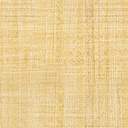 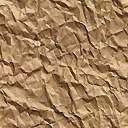 